Car Show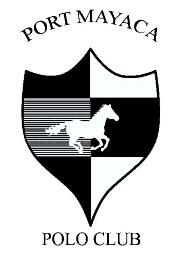 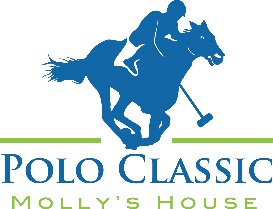 Saturday, March 4, 2023Port Mayaca Polo Club12499 SW Conners Hwy, Okeechobee, FL 34974Official RegistrationVehicle Entry Fee: FreeRegistration Includes *2 General Admission Tickets to PoloRegistration deadline is February 11, 2023*General admissions car show entry includes you and one passenger for field-side viewing of the match, a sandwich, chips, and a drink. When you arrive at the gate follow the signs to the first golf cart parking attendant, stop and notify the attendant you are part of the car show and he/she will direct you to the car show parking area. Please check in at the car show tent upon arrival. All participants must be ready by 11a.m. Event runs from 11:30am - 4:00pm. Mail this form to Molly’s House 430 SE Osceola Street, Stuart, FL 34994 or go to mollyshouse.org to register online. Select Events/2022 Polo Classic.  You may also call in your registration to Molly’s House 772-223-6659.First and Last Name:_________________________________________  Phone: ___________________Email : ______________________________________________________________________________Address: _______________________________________ City_______________ State____  Zip ______Please select your sandwich choice:Driver:  ___Turkey   ___Ham   ___Roast Beef           Passenger:  ___Turkey   ___Ham   ___Roast Beef___I do not wish to order a sandwich***Optional***Purchase a Discounted VIP Tickets: $100 each (Reg. $125 ea.)VIP tick option includes access to VIP tent, Paella lunch, and open bar.Rain or shine / No refunds Make payment payable to Molly’s HouseYes, I want ____ VIP ticket(s) - $100  Total $_____________Check enclosed Credit Card  Visa___   Mastercard___   Discover ____    Amex___Billing address is the same as aboveCard #  ____________________________________ Expiration ____________________ CSV ________Name ______________________________________________________________________________Address if different from above: _________________________________________________________City___________________________________ State___________________ Zip ___________________If you have any questions, contact Marney at 772-223-3580 or marney.mckee@raymondjames.com.  